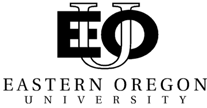 Recommend to Hire or Change of AppointmentTo: Provost/Vice President  	 Name:Mailing Address:Position Title:From:  	 ID#College/Department:  	Appointment Dates:	 	to  	Salary: 9 month rate ( step	_)12 month rate (Pay PlanMarket AdjustmentAdjusted SalaryContract Length (months), Range	)Salary adjusted for contract length, if applicable: Appointment fte:Annual salary:Division chair stipend, if applicable: Total appointment salary:Rank:	Type of Appointment: Instructor	  Teaching faculty Senior Instructor	 Administrative Faculty Asst. Professor	  Executive Staff/Dean Assoc. Professor Professor No Rank(All new Administrative Faculty are “No Rank”)	Annualized FTE requiredTerm FTE required if less than 1.0Tenure:	Summer Fixed Term	Fall Annual Tenure	Winter	 Indefinite Tenure	SpringAnnualizedConditions/Comments:  (attach an additional page if necessary)Position Budget:	New position:  Yes	Position number: No  (name of person replacing	)Index Code Index Code Index CodeAmount or Percent Amount or Percent Amount or PercentApproved:	Provost/Vice PresidentDateBudget OfficeVP Business/FinanceDateRevised 11/16/09